Email completed form to generaleducation@mtu.edu AND include copy in the Curriculum Binder.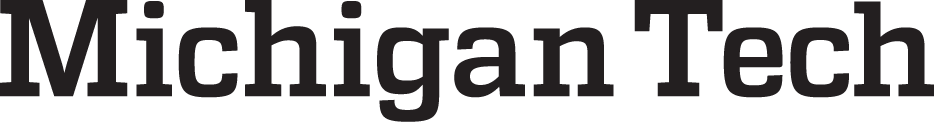 CO-CURRICULAR PROPOSAL FORMPlease list below any new course you propose as co-curricular (currently PE, ROTC, VPA). A co-curricular is a course designated for fulfilling General Education co-curricular activity requirements. A co-curricular-course unit involves the same time commitment as an academic-semester credit but is not included in the calculation of the GPA. Co-curricular courses are offered as Pass/Fail courses and may be used only once for co-curricular credit. Course Prefix and Number: ______________________Course Title: ____________________________________________________________Course Catalog Description, including units/credits and repeatability (if any), type of contact hours (e.g., Lec-Rec-Lab), semesters offered, and any enrollment restrictions:Prerequisites:Rationale for co-curricular designation:Means of assuring student participation/accountability (e.g., roll taken by instructor):IF THIS IS A BRAND NEW COURSE, ALSO ATTACH A PDF OF THE COMPLETED COURSE ADD PROPOSAL FORM.Current Instructor Name ________________________________________________ Email_________________________ Phone _______________Date: __________________Approved	__________________________	Date ____________General Education Council Chair